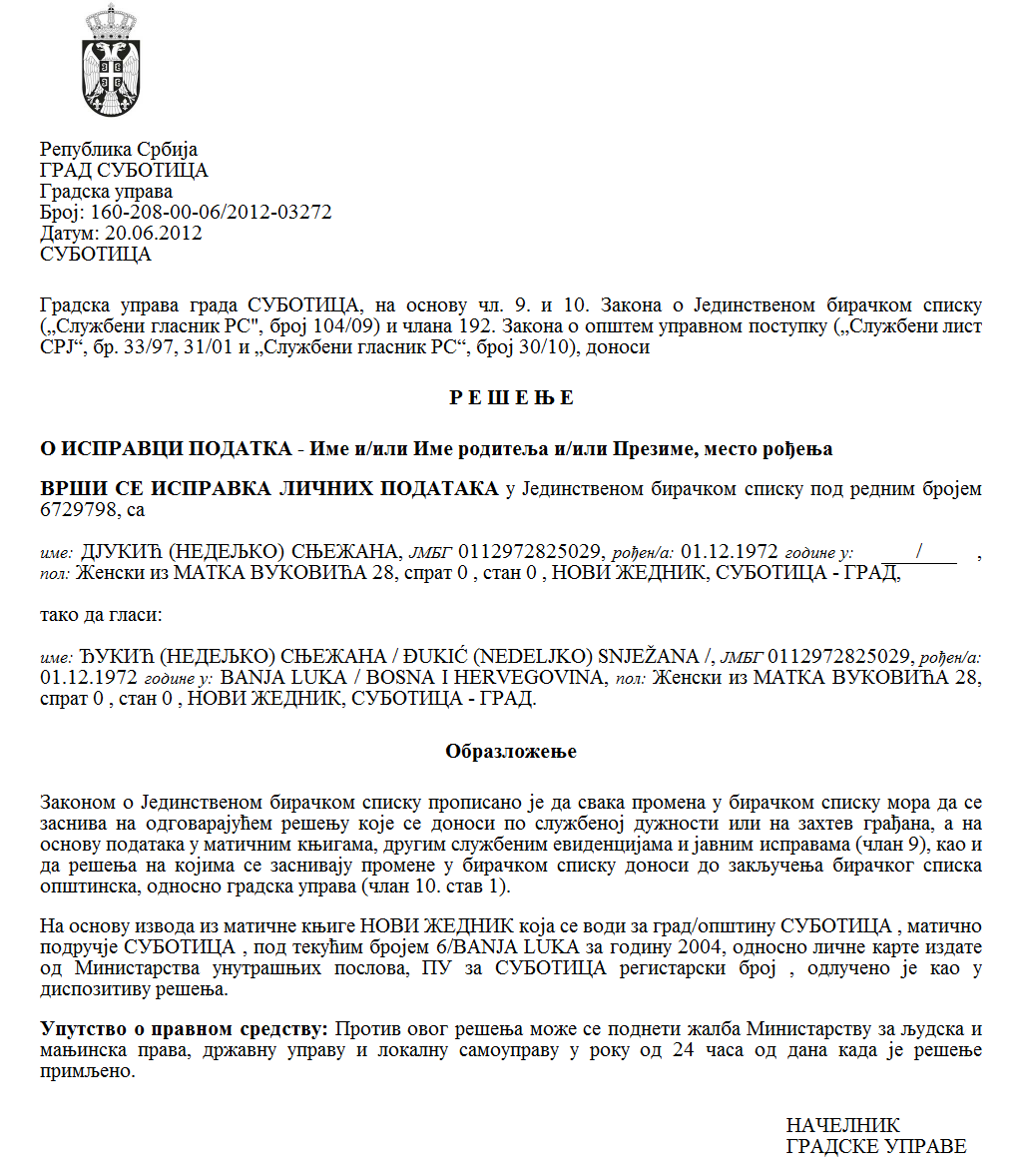 SZERB  KÖZTÁRSASÁG VAJDASÁG AUTONÓM TARTOMÁNY  ZENTA KÖZSÉG ZENTA KÖZSÉG POLGÁRMESTER  Szám: 332-3/2023-II Kelt: 2023.11.17-énZ e n t a Az  egyesületek által a közérdekű programokra a serkentő  eszközök,  vagy az eszközök hiányzó része odaítélésének eljárásáról és  ellenőrzéséről szóló rendelet (Zenta Község Hivatalos Lapja,  31/2021. sz.) 19. szakasza, Zenta község  statútuma (Zenta Község Hivatalos Lapja,  4/2019. sz.) 61. szakasza 1.  bekezdésének 33) pontja,  a nyilvános pályázatban, száma 332-2/2022-II kelt  2022. április  28-án megjelölt  serkentő  eszközökre  a program kiválasztásáról szóló határozat és  Zenta község 2023-as  évi költségvetéséről szóló  rendelet (Zenta Község Hivatalos Lapja,  17/2022, 5/2023. és  9/2023. sz.) alapján  a község  polgármestere   meghozta az alábbi  VÉGZÉST AZ ESZKÖZÖK ODAÍTÉLÉSÉRŐL 1. Zenta község költségvetéséből, összhangban a nyilvános pályázattal  Zenta  község számára a közérdekű programok/projektumok serkentésére  vagy programok/projektumok  hiányzó eszközeinek  a  finanszírozására, amelyeket    a  turizmusfejlesztés terén  az  egyesületek valósítanak meg  1.000.000,00 dináros teljes összeg lett  biztosítva, amely eszközök   a Zenta község  2023-ws évi  költségvetéséről szóló rendelettel (Zenta Község Hivatalos Lapja,  17/2022, 5/2023. és  9/2023. sz.) lettek előirányozva, éspedig   az 1502-es  program  keretében TURIZMUSFEJLESZTÉS  néven, mint  0001-es számú aktivitás,  A turizmus igazgatása néven, a  funkcionális osztályozás  473-as  kódja alatt és   Turizmus   néven,   a 117/0-s pozíciószámon, mint  481000-es   közgazdasági osztályozás, leírva, mint A   KORMÁNYON KÍVÜLI SZERVEZETEK DOTÁLÁSA, éspedig: 2. Az eszközök nem rendeltetésszerű használata esetén, foganatosításra kerülnek  a megfelelő intézkedések az eszközök visszatérítésére kerülnek Zenta község költségvetésébe, összhangban a törvénnyel. 3. A jóváhagyott eszközök a használóknak a megkötött szerződések  alapján kerülnek odaítélésre  a  terén  a programok (társ) finanszírozásáról a  turizmusfejlesztés terén, a használók és Zenta község között, amellyel rendezésre  kerülnek a szerződő felek   jogai, kötelezettségei és felelősségei. 4. Felhívjuk a jelen végzés  1. pontja szerinti  egyesületeket, hogy a jelen végzésnek  Zenta község hivatalos  honlapján és Zenta község  hirdetőtábláján  való  közzétételétől számított  nyolc napon belül tegyenek eleget   a szerződéskötésnek. Ellenkező esetben kell tekinteni, hogy visszavonták a programjavaslatukat. 5. A jelen végzés végrehajtását a Zentai Községi Közigazgatási Hivatal határozza meg. I n d o k l á s Zenta község  2023-as évi költségvetéséről szóló rendelettel (Zenta Község Hivatalos Lapja,  17/2022, 5/2023. és  9/2023. sz.) éspedig   az 1502-es  program  keretében TURIZMUSFEJLESZTÉS néven, mint  0001-es számú aktivitás,  A turizmusfejlesztés  igazgatása néven, a  funkcionális osztályozás  473-as  kódja alatt és   Turizmus néven,   a 117/0-s pozíciószámon, mint  481000-es   közgazdasági osztályozás, leírva, mint A   KORMÁNYON KÍVÜLI SZERVEZETEK DOTÁLÁSA, megállapításra kerültek az eszközök 1.000.000,00 dináros összegben. Zenta község  2023. március 9-én közzétette a nyilvános  pályázatot  Zenta  község számára a közérdekű programok/projektumok serkentésére  vagy programok/projektumok  hiányzó eszközeinek  a  finanszírozására, amelyeket a turizmusfejlesztés  terén  az  egyesületek valósítanak meg.  Zenta község polgármestere  a 332-3/2023-II-es számú, 2023. április 06-án kelt határozatával  megalakította   a  pályázati bizottságot  Zenta  község számára a közérdekű programok/projektumok serkentésére  vagy a programok/projektumok  hiányzó eszközeinek  a  finanszírozására, amelyeket a turizmusfejlesztés terén  az  egyesületek valósítanak.A bizottság elvégezte a javasolt programok értékelését és megállapította a bejelentett programok értékelési és  rangsorolási jegyzékét, amiről jegyzőkönyvet vett fel.  A program  kiválasztásáról szóló  határozattal, száma  332-3/2023-II, kelt  2023.10.02-án Zenta község polgármestere döntött  a  programok kiválasztásáról, amelyek   finanszírozásra kerülnek   Zenta község költségvetési eszközeiből és  a  jóváhagyott  program szerinti   eszközök  mértékéről.  Az előadottak alapján, a rendelkező rész szerint döntöttem.Czeglédi Rudolf s. k.Zenta község polgármestereSorszámA jelentkezés átvételének kelteAz egyesület neve ProgramnévProgramérték (az eszközök  javasolt összege)12023.03.20.Савез инвалида рада Војводине Општинска организација Сента Vajdasági Munkarokkantak Szövetsége Zenta Község Munkarokkantak  EgyesületeТуризамTurizmus200.000,0022023.03.21.Удружење пензионера – Трећа генерацијаТуристички обилазак места у ВојводиниTurisztikai túra a vajdasági helyeken110.000,0032023.03.22.Цивилни центар „Ци-Фи“ СентаCI-FI Civilközpont Zenta MosolytengerXII. Mosolytenger GyermekfesztiválДечји Фестивал Море осмеха200.000,0042023.03.23.Уружења грађана „Интеркултурални Центар“Interkulturális Központ Zentai Helyi Szervezet„ Ismerjük meg Japánt“Упознајмо Јапан105.000,0052023.03.28Удружење „ Зелени Ф Догађаји“„Green F Events“Halászcsárdai napokДани Рибље чарде300.000,00